БОЙОРОК                                                               	                       распоряжение02 июнь 2017 й                                               № 19-р                                                       02 июня 2017 гТатырyзәк ауылы                                                                                                                  с.Татыр-УзякОб определении должностного лица, ответственного за работу по профилактике коррупционных и иных правонарушений в    Администрации сельского поселения Татыр-Узякский сельсовет муниципального района Хайбуллинский район Республики БашкортостанВ соответствии с Указом Президента Российской Федерации от 21 сентября 2009 года № 1065 «О проверке достоверности и полноты сведений, представляемых гражданами, претендующими на замещение должностей федеральной государственной службы, и федеральными государственными служащими, и соблюдения федеральными государственными служащими требований к служебному поведению»:Определить должностным лицом Администрации сельского поселения Татыр-Узякский сельсовет муниципального района Хайбуллинский район Республики Башкортостан ответственным за работу по профилактике коррупционных и иных правонарушений Ростову Г.Н. – управляющего делами.Возложить на должностное лицо, указанное в пункте 1 настоящего распоряжения выполнение следующих функций:обеспечение соблюдения муниципальными служащими Администрации сельского поселения Татыр-Узякский сельсовет муниципального района Хайбуллинский район Республики Башкортостан (далее – Администрация) ограничений и запретов, требований о предотвращении или урегулировании конфликта интересов, исполнения ими обязанностей, установленных Федеральным законом «О противодействии коррупции» и другими федеральными законами (далее - требования к служебному поведению);принятие мер по выявлению и устранению причин и условий, способствующих возникновению конфликта интересов на муниципальной службе;обеспечение деятельности Комиссии по соблюдению требований к служебному поведению муниципальных служащих администрации сельского поселения Татыр-Узякский сельсовет муниципального района Хайбуллинский район Республики Башкортостан и урегулированию конфликта интересов;оказание муниципальным служащим  Администрации консультативной помощи по вопросам, связанным с уведомлением представителя нанимателя (работодателя), органов прокуратуры Российской Федерации, иных федеральных государственных органов о фактах совершения муниципальными служащими коррупционных правонарушений, непредставления ими сведений либо представления недостоверных или неполных сведений о доходах, расходах, об имуществе и обязательствах имущественного характера;обеспечение реализации муниципальными служащими Администрации обязанности уведомлять представителя нанимателя (работодателя), органы прокуратуры Российской Федерации, иные федеральные государственные органы обо всех случаях обращения к ним каких-либо лиц в целях склонения их к совершению коррупционных правонарушений;организация правового просвещения муниципальных служащих  Администрации;обеспечение проверки достоверности и полноты сведений о доходах, об имуществе и обязательствах имущественного характера, представляемых гражданами, претендующими на замещение должностей муниципальной службы в Администрации, и муниципальными служащими  Администрации, иных сведений, представляемых гражданами, претендующими на замещение должностей муниципальной службы в  Администрации, в соответствии с нормативными правовыми актами Российской Федерации, Республики Башкортостан и муниципальными правовыми актами, проверки соблюдения муниципальными служащими  Администрации требований к служебному поведению, а также проверки соблюдения гражданами, замещавшими должности муниципальной службы в Администрации, ограничений при заключении ими после ухода с муниципальной службы трудового договора и (или) гражданско-правового договора в случаях, предусмотренных федеральными законами;подготовка в соответствии с их компетенцией проектов муниципальных правовых актов о противодействии коррупции;взаимодействие с правоохранительными органами в установленной сфере деятельности.Контроль за исполнением настоящего распоряжения оставляю за собой.Распоряжение (иной правовой акт) вступает в силу со дня его подписания.Глава сельского поселенияТатыр-Узякский сельсоветмуниципального районаХайбуллинский районРеспублики БашкортостанС.Ф.Байчурин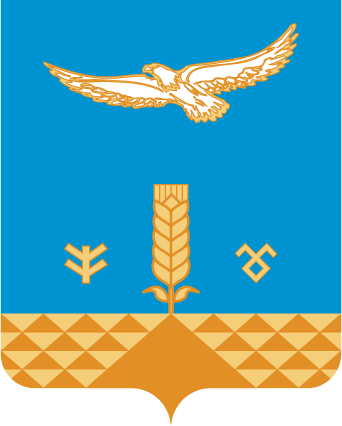 Башкортостан Республикаhы Хәйбулла районы муниципаль районы Татырyзэк ауыл советы ауыл биләмәһе хакимиәтеАдминистрация сельского поселения Татыр-Узякский сельсоветмуниципального районаХайбуллинский район Республики Башкортостан